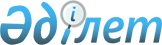 О внесении изменений и дополнений в постановление акимата Кызылординской области от 22 сентября 2014 года № 710 "Об утверждении Положения о государственном учреждении "Управление физической культуры и спорта Кызылордиской области"
					
			Утративший силу
			
			
		
					Постановление Кызылординского областного акимата от 17 февраля 2015 года № 851. Зарегистрировано Департаментом юстиции Кызылординской области 10 марта 2015 года № 4905. Утратило силу постановлением акимата Кызылординской области от 19 мая 2016 года № 461      Сноска. Утратило силу постановлением акимата Кызылординской области от 19.05.2016 № 461 (вводится в действие со дня подписания).

      В соответствии с Законом Республики Казахстан от 23 января 2001 года "О местном государственном управлении и самоуправлении в Республике Казахстан" и Законом Республики Казахстан от 1 марта 2011 года "О государственном имуществе" акимат Кызылординской области ПОСТАНОВЛЯЕТ:

       Внести в постановление акимата Кызылординской области от 22 сентября 2014 года № 710 "Об утверждении Положения о государственном учреждении "Управление физической культуры и спорта Кызылординской области" (зарегистрировано в Реестре государственной регистрации нормативных правовых актов № 4777, опубликовано 31 октября 2014 года в газетах "Кызылординские вести" и "Сыр бойы") следующие изменения и дополнения:

      заголовок указанного постановления изложить в следующей редакции:

      "Об утверждении Положения государственного учреждения "Управление физической культуры и спорта Кызылординской области";

      пункт 1 указанного постановления изложить в следующей редакции:

      "1. Утвердить прилагаемое Положение государственного учреждения "Управление физической культуры и спорта Кызылординской области".";

      название Положения о государственном учреждении "Управление физической культуры и спорта Кызылординской области", утвержденного указанным постановлением, изложить в следующей редакции:

      "Положение государственного учреждения "Управление физической культуры и спорта Кызылординской области";

      в Положении государственного учреждения "Управление физической культуры и спорта Кызылординской области", утвержденном указанным постановлением:

      в пункте 16:

      подпункт 6) исключить;

      дополнить подпунктами 41-1), 41-2) и 41-3) следующего содержания:

      "41-1) координирует использование физкультурно-оздоровительных и спортивных сооружений;

      41-2) присваивает статусы "специализированная" спортивным школам, "специализированное" отделениям спортивных школ;

      41-3) согласовывает с республиканскими аккредитованными спортивными федерациями техническую спецификацию и техническое задание на проектирование спортивных сооружений, предназначенных для проведения соревнований международного и республиканского уровня;".

       Государственному учреждению "Управление физической культуры и спорта Кызылординской области" принять меры, вытекающие из настоящего постановления.

       Контроль за исполнением настоящего постановления возложить на заместителя акима Кызылординской области Кенжеханулы Р.

       Настоящее постановление вводится в действие по истечении десяти календарных дней после дня первого официального опубликования.


					© 2012. РГП на ПХВ «Институт законодательства и правовой информации Республики Казахстан» Министерства юстиции Республики Казахстан
				
      Аким Кызылординской области

К. Кушербаев
